Уважаемые руководители!	Во исполнение постановления Администрации Муниципального образования город Алапаевск от 09.02.2023 №164-П прошу вас организовать работу  по предупреждению коррупции  в образовательных организациях и повышению эффективности профилактической работы: провести оценку коррупционных рисков с учетом рекомендации Минтруда России по оценке коррупционных рисков, актуализировать перечни должностей, замещение которых связано с коррупционными рисками, и карты коррупционных рисков, включить меры по их минимизации в планы мероприятий по противодействию коррупции муниципальных организаций, синхронизировав их плановый период со сроком действия Национального плана, утвержденного Указом Президента РФ от 16.08.2021 № 478 в срок  до 01.05.2023 года;актуализировать на официальных сайтах в сети Интернет разделы «Противодействие коррупции», обеспечить их наполнение материалами по антикоррупционной тематике, в том числе о номере «телефона доверия» (информация прилагается), положение о котором утверждено Указом Губернатора Свердловской области от 27.09.2016 № 557-УГ (ред. от 06.09.2019) "Об утверждении Положения о функционировании "телефона доверия" для сообщения информации о коррупционных проявлениях" до 02 марта 2023 года;обеспечить размещение  ежегодного отчета об исполнении планов муниципальных образовательных организаций в разделах «Противодействие коррупции» официальных сайтов муниципальных организаций в сети Интернет.               Прошу вас в чате руководителей до 02.03.2023 года проинформировать управление образования о размещении отчета, планов мероприятий и телефона доверия на официальном сайте образовательной организации.    Начальник Управления образования	                                       С.В. БолотовГОРЯЧАЯ ЛИНИЯ«Телефон доверия» по вопросам профилактики коррупционных и иных правонарушений в Администрации Губернатора Свердловской области и Аппарате Правительства Свердловской области: (343)370-72-02       «Телефон доверия» Министерства образования и молодежной политики Свердловской области по вопросам противодействия коррупции: (343) 312-00-04 (доб. 1)       Адрес электронной почты Министерства  образования  и молодежной политики Свердловской области, на который можно сообщить о фактах коррупции:info@minobraz.egov66.ru       Прокуратура Свердловской области (343) 377-54-41       Главное управление МВД РФ по Свердловской области: (343) 358-71-61       Следственное управление Следственного комитета РФ по Свердловской области:(343) 297-71-79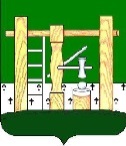 Муниципальное образованиегород АлапаевскОрган местного самоуправления,уполномоченный в сфере образования, –Управление  образованияул. Фрунзе, 43, г. Алапаевск, 624600Тел. (34346) 2-65-34, 2-61-34uo-26534@mail.ruОКПО 02116273, ОГРН 1036600001030ИНН/КПП 6601002420/66010100101.03.2023. № 01-24/132На № ____ от ___________ г.Руководителям  образовательных организацийРуководителям  образовательных организацийО мерах по предупреждению коррупции в образовательных организациях и повышениюэффективности профилактической работы О мерах по предупреждению коррупции в образовательных организациях и повышениюэффективности профилактической работы О мерах по предупреждению коррупции в образовательных организациях и повышениюэффективности профилактической работы 